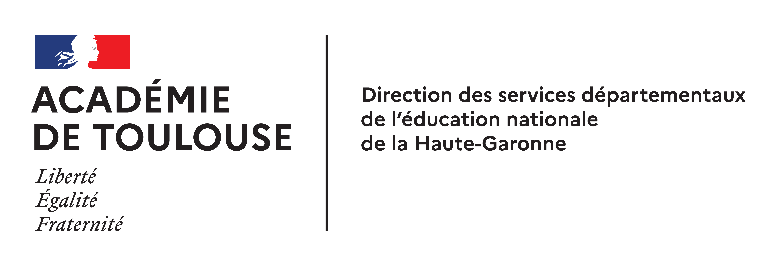 DEMANDE D’AUTORISATION DE CUMUL D’ACTIVITÉS À TITRE ACCESSOIRE(IV de l’art. 25 octies de la loi n°83-634 du 13 juillet 1983 modifiée et articles 5 à 12 du décret n°2017-105 du 27 janvier 2017)ENSEIGNANTS DU PREMIER DEGRE PUBLICEn remplissant ce formulaire, merci de bien vouloir expliciter au moins une fois les sigles que vous employez.NOM : ....................................................................................................................................................................................................................................................................................PRÉNOM  :..........................................................................................................................................................................................................................................................................DATE DE NAISSANCE :........................................................................................................................................................................................................................................ADRESSE PERSONNELLE :...................................................................................................................................................................................................................................................................................................................................................................................................................................................................................................................................................................................................................................................................................................................................................................................................................................................................................................................................................................................................................................................................................................................................................TÉLÉPHONE PERSONNEL : ............................................................................................................................................................................................................................ADRESSE ÉLECTRONIQUE PERSONNELLE : ........................................................................................................... @..........................................................I.-	QUELLE EST VOTRE SITUATION ACTUELLE DANS L'ADMINISTRATION ?Cochez les cases correspondantesSITUATION ADMINISTRATIVEDESCRIPTION DE L’ACTIVITÉ ACCESSOIRE ENVISAGÉEExercez-vous déjà une ou plusieurs activités accessoires ?	□ NON □ OUISi oui, veuillez décrire précisément ces activités (caractère public ou privé, durée, périodicité et horaires approximatifs, etc.) :..............................................................................................................................................................................................................................................................................................................................................................................................................................................................................................................................................................................................................INFORMATIONS SUR LA STRUCTUREIdentité de la structure pour le compte de laquelle s’exercera l’activité accessoire :..............................................................................................................................................................................................................................................................................................................................................................................................................................................................................................................................................................................................................Adresse :.....................................................................................................................................................................................................................................................................................................................................................................................................................................................................................................................................................................................................................................................................................................................................................................................................................................................................................................................Téléphone : .....................................................................................................................................................................................................................................................................Adresse électronique : ..................................................................................................................................................................... @..........................................................Secteur d’activité ou branche professionnelle de la structure :.....................................................................................................................................................................................................................................................................................................................................................................................................................................................................................................................................................................................................................................................................................................................................................................................................................................................................................................................Forme sociale de l’entreprise ou de l’activité :Exemple : auto-entreprise, SARL, SAS, activité libérale, VDI (vendeur à domicile indépendant), entreprise individuelle, association, etc...............................................................................................................................................................................................................................................................................................................................................................................................................................................................................................................................................................................................................CONDITIONS D’EXERCICE DE L’ACTIVITÉ ACCESSOIRE ENVISAGÉEDurée, périodicité et horaires approximatifs de l’activité :..............................................................................................................................................................................................................................................................................................................................................................................................................................................................................................................................................................................................................Conditions de rémunérations de l’activité :..............................................................................................................................................................................................................................................................................................................................................................................................................................................................................................................................................................................................................Conditions particulières de réalisation de l’activité (déplacements, variation saisonnière de l’activité) :..............................................................................................................................................................................................................................................................................................................................................................................................................................................................................................................................................................................................................QUELLE SERA VOTRE FONCTION OU VOTRE ACTIVITÉ (DESCRIPTION DÉTAILLÉE) ?......................................................................................................................................................................................................................................................................................................................................................................................................................................................................................................................................................................................................................................................................................................................................................................................................................................................................................................................................................................................................................................................................................................................................................................................................................................................................................................................................................................................................................................................................................................................................................................................................................................................................................................................................................................................................................................................................................................................................................................................................................................................................................................................................................................................................................................................................................................................................................................................................................................................................................................................................................................................................................................................................................................................................................................................................................................................................................................................................................................................................................................................................À QUELLE DATE EST-IL PRÉVU QUE VOUS COMMENCIEZ À EXERCER CETTE ACTIVITÉ ?………./…………./ 20….. J	M	ADÉCLARATION SUR L'HONNEURJe soussigné (Nom-Prénom) ......................................................................................................................................................................................................................souhaitant cumuler mon activité principale avec une activité privée accessoire pour le compte de (nom et coordonnées de l’entreprise ou de l’organisme) ......................................................................................................................................................................................................................................................................................................................................................................................................................................................................déclare sur l'honneur ne pas être chargé, dans le cadre de mon activité principale, de la surveillance ou de l’administration de cette entreprise ou de cet organisme, au sens de l’article L. 432-12 du code pénal.Fait à ............................................................................................................................................................................., le .............................................................................................SIGNATUREAVIS DU SERVICE DES RESSOURCES HUMAINESL’activité présentée par l’agent est accessoire au titre du 1° de l’art. 6 du décret n°2017-105 pour le(s) motif(s) suivant(s) :a) Expertise et consultation, sans préjudice des dispositions du 3° du I de l'article 25 septies de la loi du 13 juillet 1983 précitée et, le cas échéant, sans préjudice des dispositions des articles L. 531-8 et suivants du code de la rechercheb) Enseignement et formationc) Activité à caractère sportif ou culturel, y compris encadrement et animation dans les domaines sportif, culturel, ou de l'éducation populaired) Activité agricole au sens du premier alinéa de l'article L. 311-1 du code rural et de la pêche maritime dans des exploitations agricoles constituées ou non sous forme socialee) Activité de conjoint collaborateur au sein d'une entreprise artisanale, commerciale ou libérale mentionnée à l'article R. 121-1 du code de commercef) Aide à domicile à un ascendant, à un descendant, à son conjoint, à son partenaire lié par un pacte civil de solidarité ou à son concubin, permettant au fonctionnaire de percevoir, le cas échéant, les allocations afférentes à cette aideg) Travaux de faible importance réalisés chez des particuliers ;h) Activité d'intérêt général exercée auprès d'une personne publique ou auprès d'une personne privée à but non lucratif ;i) Mission d'intérêt public de coopération internationale ou auprès d'organismes d'intérêt général à caractère international ou d'un État étrangerL’activité présentée par l’agent est accessoire au titre du 2° de l’art. 6 du décret n°2017-105 pour le motif suivant :(création d’entreprise obligatoire)a) Services à la personne mentionnés à l'article L. 7231-1 du code du travailb) Vente de biens fabriqués personnellement par l'agent